				CURRICULUM VITAE						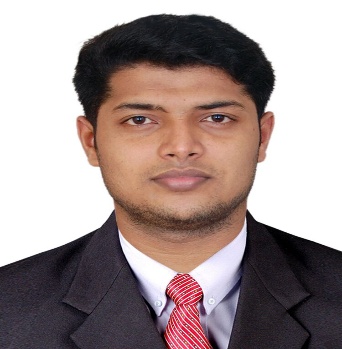 Niyas Email : niyas.375045@2freemail.com Career Objective:   To obtain a challenging position in a growth oriented firm offering expansion, potential and responsibilities and to acquire valuable experiences thus contributing towards the career, prosperity and efficiency in continuing with the growth of the firm.Educational Qualifications: Computer & Software Skills:Six months of vigorous training in .NET with National Institute of Information Technology.Six months of training in CCNA with GIT Technologies.Six months of training in Hardware & Networking with GIT Technologies.Strength:Good Team player. Good communication skills for interaction with clients. Adaptable and flexible to any kind of environment.Good Leadership qualities.Capable of analyzing and resolving any avalanches.Professional Experience: The Company	:         Sutherland Global Solutions, Nov 2014 to Oct 2017Designation		:         Senior ConsultantRole			:         PHH Conventional Pre UWWorked as Environmental Insurance Pre UW with Argo.Worked as conventional Pre-underwriter with PHH.Worked as Processor and Closing agent with Freedom mortgage.Job Profile & Responsibilities:Creating Environmental submissions for the files received from brokers.Indentify appropriate insurance coverage for the insured’sRate the submissions created by the submission team and route it to the onshore UWs.Verifying Credit, Asset, Income and Property documents.Verifying the credit report for complete borrower information and property information.Used to verify for the borrower Liquid assets like Savings, checking, Certificate of deposits as per DU finding and guidelines to check borrower Closing and Reserves requirement.Verifying all income documents like pay stubs, Tax returns 1040, W2, Social Security income, pension disability income, subject property rental income and additional properties rental income.The Company	:         Tata Consultancy Services, Feb 2010 to Oct 2013Designation		:         Process AssociateRole			:         BPO Workflow SpecialistJob Profile & Responsibilities:Worked as a processing officer of Default Mortgage loans.Assisting the client as per SLA guidelines.Communicating with the clients for queries and clarifications.Reviewing file status, responding to attorney, auditing the loan on daily basis.Providing the required legal documents and calculating the payoff and reinstatement amount of the loan as per attorney’s request.Follow up with attorney in a timely manner to complete the milestones.Conducting team huddles on the regular basis.Member of Expert team for the process initiatives and implementations.Administrate employees and dividing responsibilities to ensure performance.Assist management in preparing MIS report.Personal Information:Nationality			:	Indian          Date of Birth			:	06th January 1988Marital Status	           	 	:	MarriedLanguages Known		:           English, Hindi, Tamil & Malayalam.Passport Details:Date of issue			:	22nd May 2014Place of issue		          	: 	Cochin - IndiaValidity			:	21st May 2024Visa Status			:	Visit Visa.Career Overview:Based on my work-experience, I am able to handle extensive work under pressure and possess the ability to quickly adapt myself to different working environments if needed, thereby providing a high out-put in quality time. As an enthusiastic person by nature, I am always seeking ways to develop my skills with new trends & technologies to the growth and development of my workplace and myself.  Date  :                                                                                                                    (Niyas)  Place :****References available upon request****DegreeName of the InstitutionBranchBoard ofStudyYear of PassAggregateMBABharathiay University, Tamil NaduInformation SystemsUniversityDecember 201657%B.ScK.S.R College of Arts &Science, Tamil NaduElec &Comm.UniversityMarch200970.23%HSCABV Higher Secondary School, KeralaComputer ScienceState BoardMarch200659.6%SSLCABV Higher Secondary School, Kerala-State BoardApril200469%